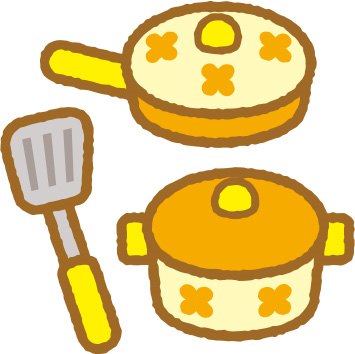 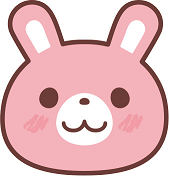 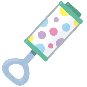 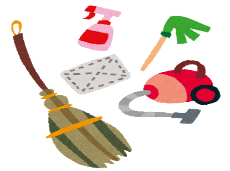 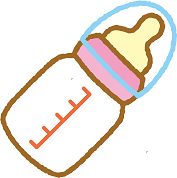 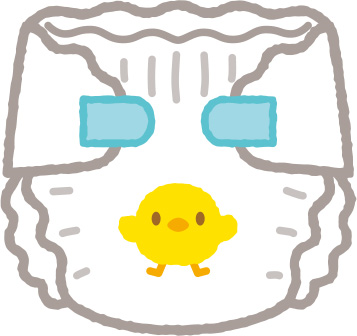 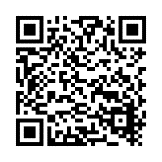 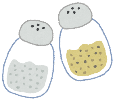 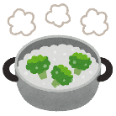 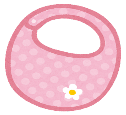 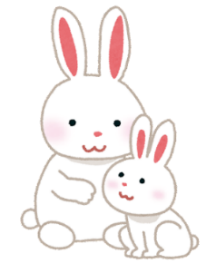 事業所名連絡先申込受付日・時間(祝日除く)事業担当者からのメッセージ【こんな支援は特にお任せ！】旭川大丸ケアサービス株式会社0166－21－5002月～金8:00～20:00【こんな支援は特にお任せ！】産前・産後ヘルパーあーちゃんの手090-6446－9034月～金9:00～17:30【こんな支援は特にお任せ！】保育サポーター あいあい090-6266－1051月～金8:00～19:00【こんな支援は特にお任せ！】【こんな支援は特にお任せ！】【こんな支援は特にお任せ！】ウィステリア0166－36－2078月～金8:45～17:15【こんな支援は特にお任せ！】